    Svetlana Boyadzhieva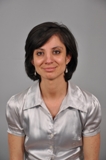 Anschrift:	Kinaderweg 12, D-85551 Kirchheim b. MünchenE-mail:		clara170@abv.bg oder clara170@gmail.comTelefon: 	Handynummer: +49 157 82040423Geburtsdatum und Geburtsort: 	13/05/1979 in Stara Zagora, BulgarienProfil:Fachkraft in Linguistik und Übersetzung  mit 16 Jahren Berufserfahrung als Übersetzerin vom Englischen ins Bulgarische und 5 Jahren Berufserfahrung als Übersetzerin und Dolmetscherin vom Deutschen ins Bulgarische. 10/2015 – bis auf WeiteresRezeption
bei Mc Dreams Hotel GmbH (München, DE)Ein- und AuscheckenBearbeitung von ReservierungsanfragenAbwicklung von Zahlungen Umsatzkontrolle Kassenabschluss Tägliche Einnahmen/Ausgaben-Einträge bei DATEVKommunikation auf Englisch und Deutsch mit Gästen und Mandanten12/2016 – bis auf WeiteresFreiberufliche Dolmetscherin von der Deutsche Sprache ins Bulgarische bei Übersetzerzentrale (München, DE) Dolmetschen bei Vernehmungen aus dem Deutschen ins Bulgarische bidirektional Dolmetschen für das Landratsamt während Familienberatungen09/2015 – bis auf WeiteresFreiberufliche Übersetzerin von der Deutsche Sprache ins Bulgarische bei  Lingoking  (München, DE)Übersetzung von Führerscheinen, Grundstückspachtverträgen, Fahrzeugindustrie vom Deutschen ins Bulgarische01/2003 – 05/2016Freiberufliche Übersetzerin vom Englischen ins Bulgarische und vom Deutschen ins Bulgarische im Übersetzungsbüros NINA, Magistra Ltd, Masters Translations, Milena M (siehe Referenzschreiben) - Veliko Turnovo, Bulgarien
Universität Veliko Turnovo (Veliko Turnovo, BG)Master in Linguistik und Übersetzung - Englische Philologie - 2002Goethe Zertifikat C1  - 2014TOEFL Institutionell – 2011EPSO/AST/14/06 - AST1 bulgarischer Staatsbürgerschaft - Testsprache Englisch - bestandene Module: Test der Europäischen Union, Test zum Zahlen- und Sprachverständnis,  einen Wettbewerb  für Sekretäre/Sekretärinnen durchgeführt vom Europäischen Amt für PersonalauswahlEPSO/CAST/SECR/2008 - Vertragsbedienstete - Testsprache Englisch - bestandene Module: Test der Europäischen Union, Test zum Zahlen- und Sprachverständnis und Kompetenztest, einen Wettbewerb für Sekretäre/Sekretärinnen  durchgeführt vom Europäischen Amt für Personalauswahl04/2010 – 04/2010Studienbesuch zum Thema Qualität in der Lehrerausbildung  (Murcia SP)02/2007 – 02/2007Studienbesuch zum Thema Informationstechnologie in der Bildung  (Leeuwarden, NL)04/2005 – 04/2005Studienbesuch zum Thema Schreiben von Projektanträgen (Hammingkeln - Dingden, DE)Sprachen:Bulgarisch - MutterspracheEnglisch - C2Deutsch - C1PC-Kenntnisse:MS Office (Word, Excel, PowerPoint)Memosource, SDL Trados StudioSocial Media (Facebook), WhatsApp